Publicado en Toledo el 26/09/2014 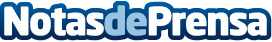 InverCLM organiza una Jornada de Acceso a la Financiación Europea Con motivo de la Semana Europea de la Empresa el próximo 2 de octubre de 2014, en el Vivero de Empresas de Toledo, se celebrará la “Jornada de Acceso a la Financiación Europea” organizada por la Cámara de Comercio con la participación de InverCLM, el Instituto de Crédito Oficial y el Banco Santander con el apoyo de Enterprise Europe Network (EEN). Durante el desarrollo de la misma, se analizarán las diferentes fórmulas de financiación empresarial.  Datos de contacto:InverCLM925283166Nota de prensa publicada en: https://www.notasdeprensa.es/inverclm-organiza-una-jornada-de-acceso-a-la Categorias: Finanzas Castilla La Mancha Emprendedores Eventos http://www.notasdeprensa.es